E7B-S708-2C-840-200D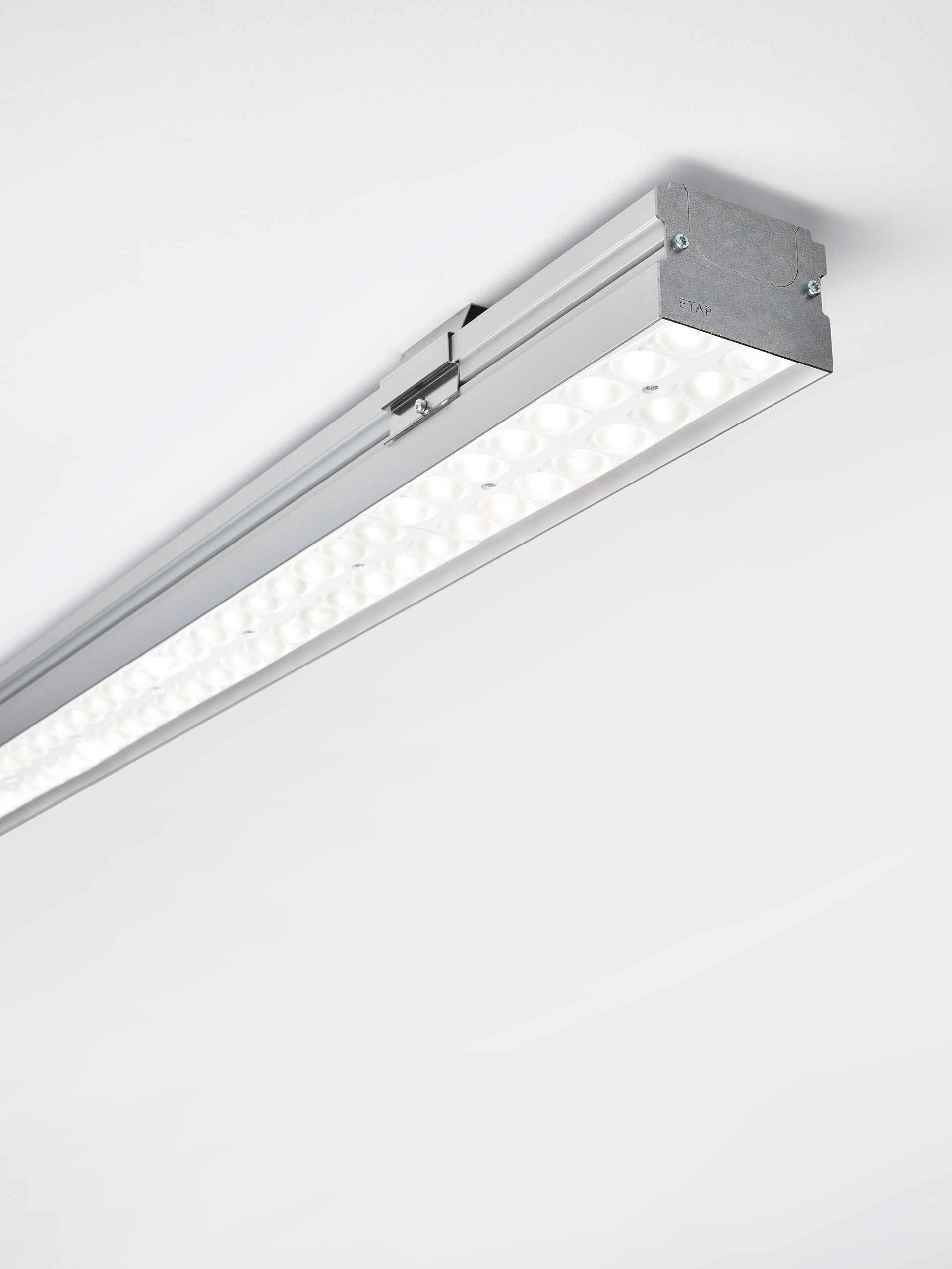 Industriarmatur med LED+LENS: optimal visuell komfort för högt i takLED+LENS™ optik, polycarbonate (PC) lens and cup, bredstrålande ljusfördelning.Lämplig för användning i idrottshallar (bolltålig enligt DIN 18032-3 / DIN 57710-13).Dimensioner: 2000 mm x 90 mm x 65 mm.LED+LENS™ en kombination av högeffektsdioder och individuella linser med en pattenterad ytstruktur. Linserna är försänkta i små koppar för en komfortabel ljusupplevelse.Ljusflöde: 19000 lm, Specifikt ljusutbyte: 165 lm/W.Energiförbrukning: 115.0 W, DALI reglerbar.Frekvens: 50-60Hz AC/DC.Spänning: 220-240V.isoleringsklass: class I.LED med överlägset bibehållningsfaktor; efter 50000 brinntimmar behåller fixturen 99% av sin initiala ljusflöde.Färgtemperatur: 4000 K, Färgåtergivning ra: 80.Färgavvikelse tolerans: 3 SDCM.LED+LENS™ med UGR <= 22 och luminanser vid @ 65° cd/m² enligt SS-EN 12464-1 för normala krav.Fotobiologisk säkerhet IEC/TR 62778: RG1.Profil i extruderat aluminium armaturhus, RAL7035-ljusgrå.IP-klassning: IP20.IK-klassning: IK08.Glödtrådstest: 850°C.5 års garanti på armatur och drivenhet.Certifieringar: CE, ENEC.Armatur med halogenfritt kablage.Armaturen har utvecklats och framställts enligt standard EN 60598-1 i ett företag som är ISO 9001 och ISO 14001-certifierat.